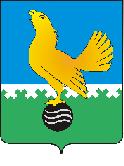 МУНИЦИПАЛЬНОЕ ОБРАЗОВАНИЕгородской округ Пыть-ЯхХанты-Мансийского автономного округа-ЮгрыАДМИНИСТРАЦИЯ ГОРОДАП О С Т А Н О В Л Е Н И ЕОт 05.05.2023									№ 134-паО внесении изменений в постановление администрации города от 29.04.2022 № 170-па«Об утверждении Положения о порядкесообщения лицами, замещающими должности руководителей муниципальных организаций города Пыть-Яха, подведомственных администрации города, о возникновении личной заинтересованности при исполнении должностных обязанностей, которая приводит или может привести к конфликту интересов»	Руководствуясь Федеральным законом от 25.12.2008 № 273-ФЗ «О противодействии коррупции», внести в постановление администрации города от 29.04.2022 № 170-па «Об утверждении Положения о порядке сообщения лицами, замещающими должности руководителей муниципальных организаций города Пыть-Яха, подведомственных администрации города, о возникновении личной заинтересованности при исполнении должностных обязанностей, которая приводит или может привести к конфликту интересов», следующие изменения:	1.	В заголовке, по тексту постановления и приложений к нему после слов «подведомственных администрации города,» в соответствующих падежах, дополнить словами «, а также хозяйственных обществах, единственным учредителем (участником) которых является администрация города Пыть-Яха,», в соответствующих падежах.2.	Управлению по внутренней политике (Т.В. Староста) опубликовать постановление в печатном средстве массовой информации «Официальный вестник» и дополнительно направить для размещения в сетевом издании в информационно-телекоммуникационной сети «Интернет» - pyt-yahinform.ru.».3.	Отделу по обеспечению информационной безопасности                               (А.А. Мерзляков) разместить постановление на официальном сайте администрации города в информационно-телекоммуникационной сети «Интернет».4.	Контроль за выполнением постановления возложить на заместителя главы города (направление деятельности – административно-правовые вопросы).Глава города Пыть-Яха		А.Н. Морозов